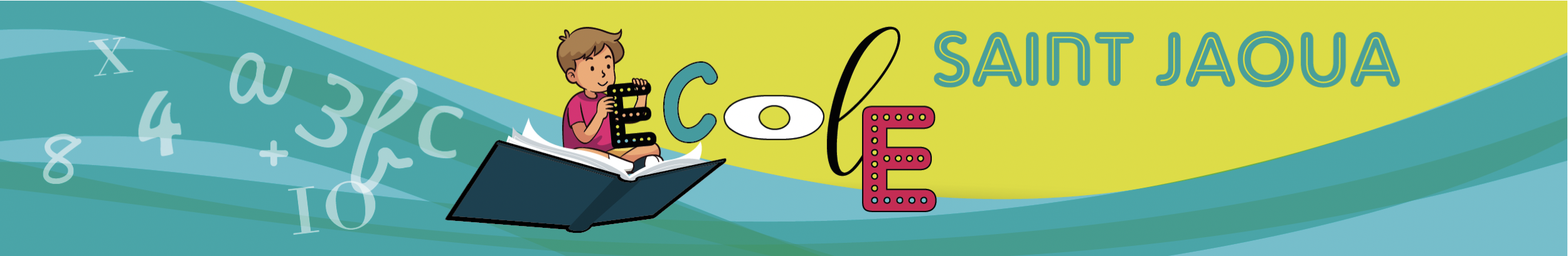 Secrétariat : L’arrêt de travail de Katia Navarro doit se prolonger jusqu’à la fin d’année scolaire. Son remplacement continue d’être assuré par Caroline Bothorel qui est présente sur l’école le lundi et le mercredi matin (9h00-12h00) et que vous pouvez contacter pour toute question d’ordre administrative ou financière à l’adresse suivante : caroline.bothorel@enseignement-catholique.bzh APEL : La kermesse est en pleine préparation et les bénévoles sont toujours les bienvenus… Vous pouvez-vous signaler auprès d’Aline Clédic, la présidente de l’association :  cledic.aline@gmail.com Photos scolaires : Pour rappel : les codes de commandes ont été distribués en début de semaine et le site est ouvert jusqu’au 12 mai. Bouchons : La classe de TPS-PS recherche des bouchons en liège (type champagne ou cidre) pour un projet bricolage. Si vous en avez, vous pouvez les déposer dans la classe ou à l’accueil de l’école. Et pour ceux en plastique, nous les collectons toujours sous le préau !! Film et culture : Jeudi 11 mai (AM), les 4 classes de primaire se rendront à la Forge pour le visionnage du 3ème film de l’année : la fameuse invasion des ours en Sicile. Sorties scolaires : Mardi 16 mai : les CP se rendent au village des sources d’Armorique à St Urbain et les élèves de CE1-CE2 au parc d’accrobranche de Dirinon. (Mot explicatif à venir) Mardi 6 juin : les 3 classes maternelles accompagnées des CE2-CM1 et des 11 CM1 vont aller au château de Kergroadès à Brélès. (Mot explicatif à venir)Du dimanche 4 au vendredi 9 juin, les élèves de CM2 se rendent en séjour Erasmus en Belgique. Calendrier : Le mois de mai sera un mois avec des longs week-end et donc passera donc très vite : pas de classe le lundi 8 mai, armistice 1945 (commémoration à partir de 11h sur l’esplanade de la mairie), pont de l'Ascension du 17 au 21 mai, pas de classe le 29 mai pour le lundi de Pentecôte. A cette occasion, je me permets de vous appeler à la vigilance sur l'importance de garder un rythme de sommeil durant cette période, sommeil qui est l'une des clés de la réussite des enfants. 		Le directeur A.Lagadec